Max MustermannMusterstraße 3807384 MusterstadtMusterunternehmenFrau Gisela MüllerMusterstraße 1589321 MusterstadtMusterstadt, 1. April 2023Bewerbung für den Aushilfsjob als Verkäufer im EinzelhandelSehr geehrte Frau Müller,mit großer Freude habe ich in der Stellenanzeige gelesen, dass Sie eine Ergänzung für Ihr Team suchen. Sie gewinnen mit mir einen Teamplayer, der mit anpackt und gerne mit Menschen arbeitet. Da ich hier in einem Ferienjob Erfahrungen sammeln konnte, habe ich bereits Erfahrung im Bereich Kassieren und Warenannahme. Deshalb bin ich genau der richtige Kandidat für den Aushilfsjob als Kassierer. Auch das Einräumen von Waren sowie neue Herausforderungen und Aufgaben sind für mich kein Problem. Ich möchte über mich hinauswachsen und neue Tätigkeiten erlernen. Das können Sie auch in meinen beigefügten Referenzen erkennen.In Zusammenarbeit mit Ihnen und Ihrem Team möchte ich mich um die Kunden im Laden und an der Kasse kümmern und ihnen mit Rat und Tat zur Seite stehen. Ich freue mich darauf, Ihrem Unternehmen ab dem [Datum] zur Verfügung zu stehen und Sie mit vollem Einsatz zu unterstützen.Bei Fragen stehe ich Ihnen jederzeit gerne zur Verfügung. Sie können mich jederzeit unter [Telefonnummer] erreichen.Ich freue mich auf ein persönliches Gespräch mit Ihnen.Mit freundlichen Grüßen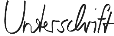 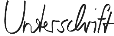 Max Mustermann